2017 Girls Soccer Apparel ItemSee Order Form For Size and Color OptionsWOMENS ¼ zipItem #: 63985          Catalog Page #: 481      100% sublimated polyester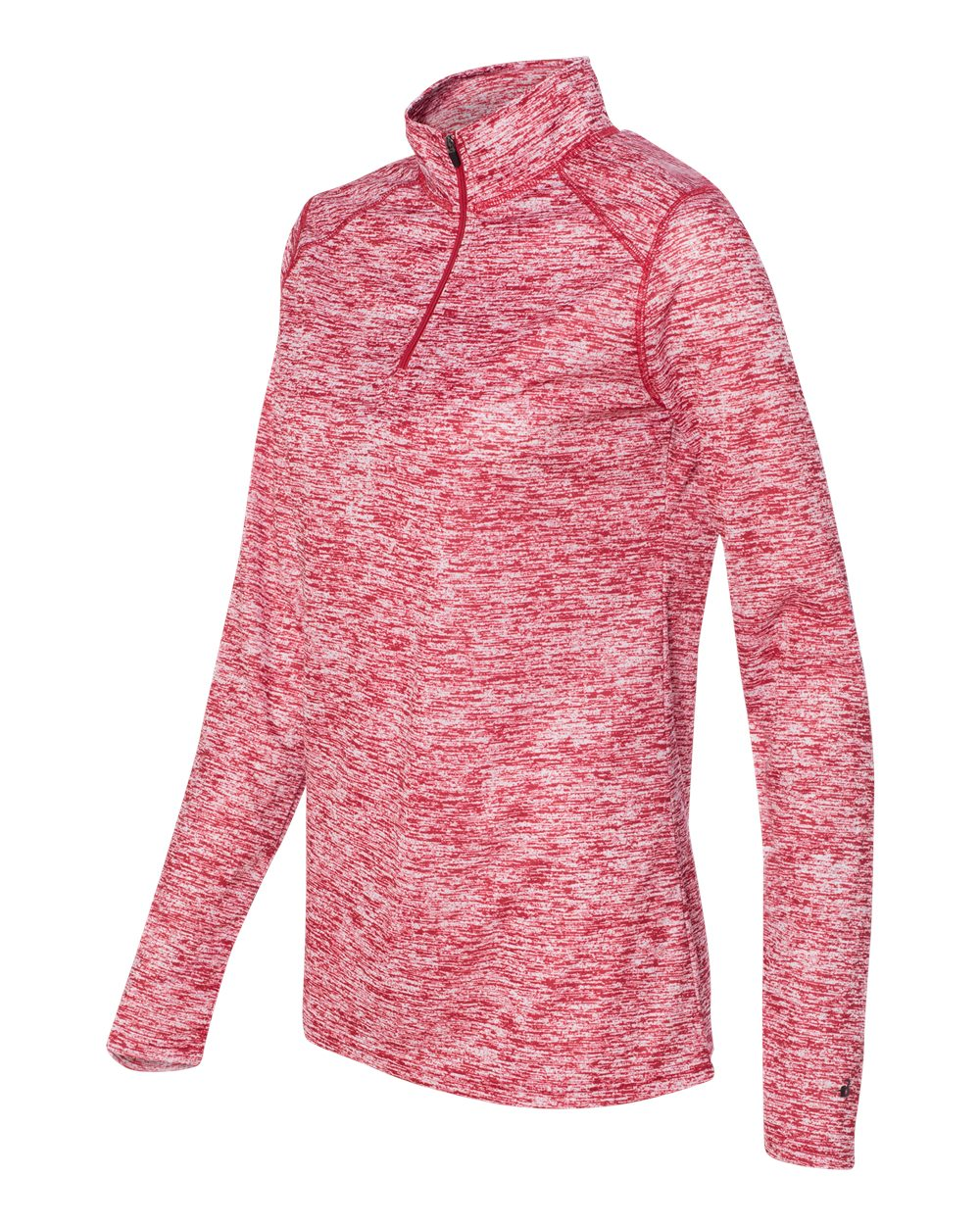 Cost~$26.50MENS ¼ zipItem #: 85428          Catalog Page #: 341   80/20 ringspun cotton/polyester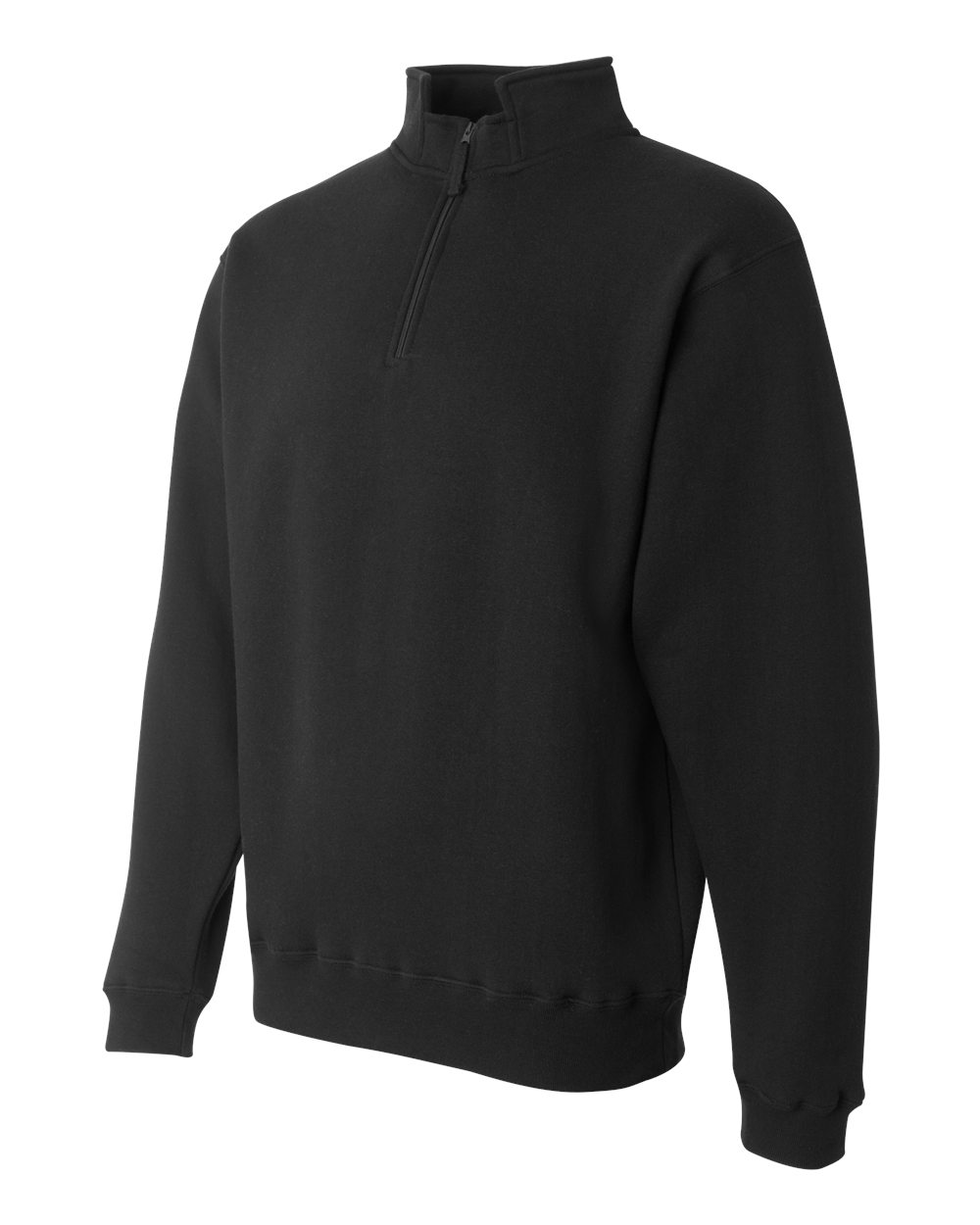 Cost~$30.00SweatpantsItem #: 76185          Catalog Page #:0     * cotton/polyester* Multi-needle covered elastic waistband with inside drawcord* Two side seam pockets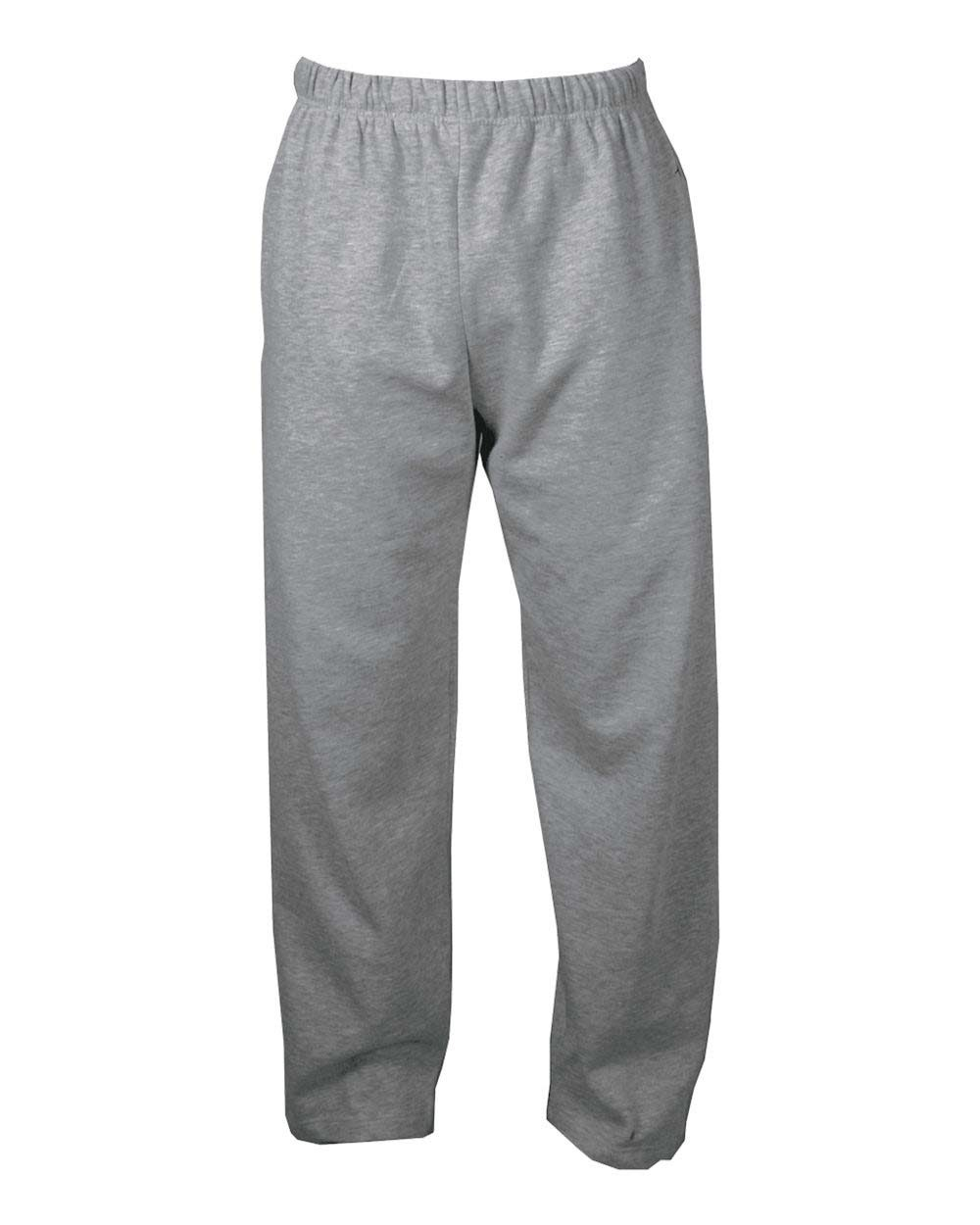 * Double-needle bottom hemCost~$20.00Short Sleeve T-ShirtItem #: 06560          Catalog Page #: 255     pre-shrunk 50/50 cotton/polyesterCost~$10.00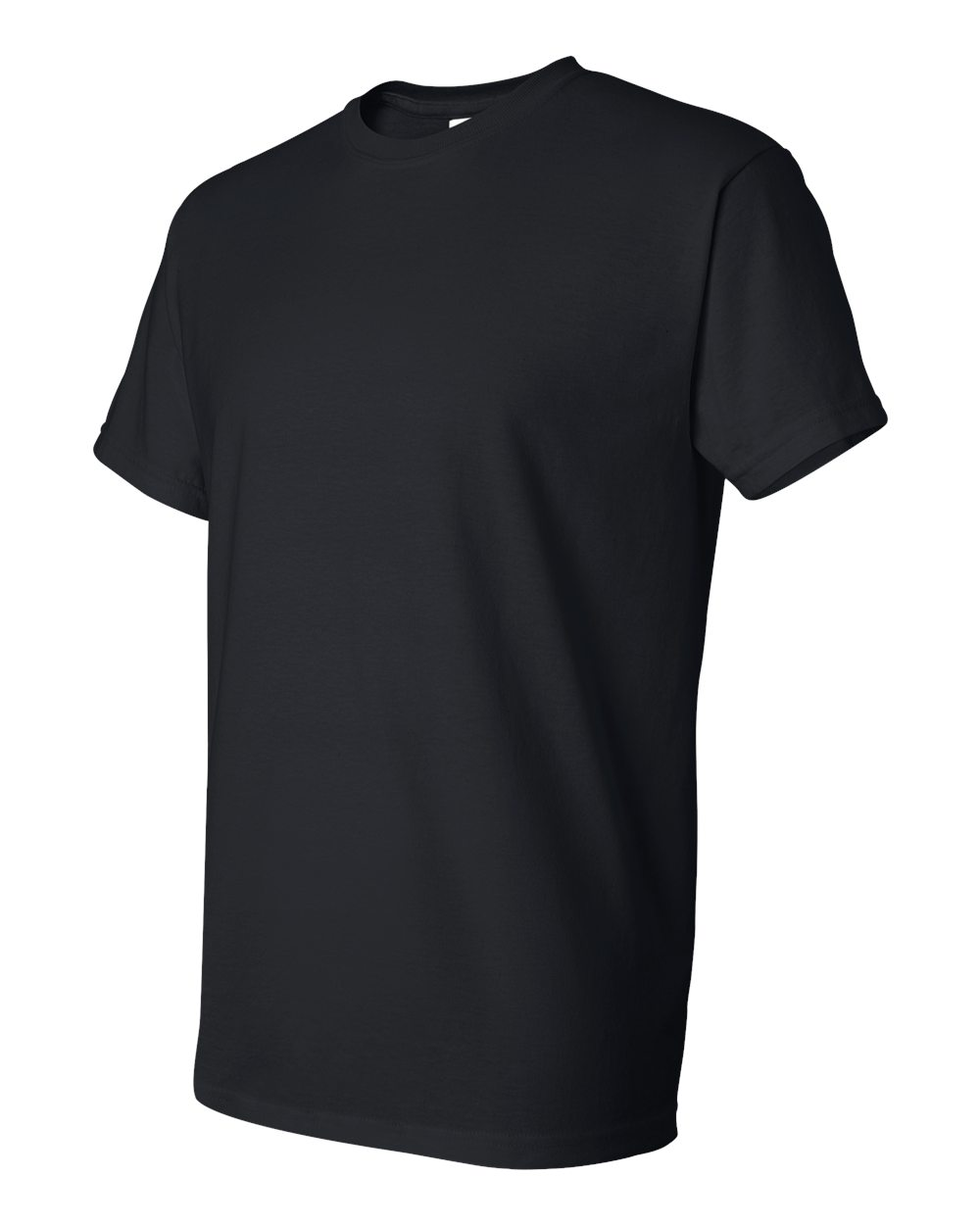 Long Sleeve T-ShirtItem #: 07660         Catalog Page #: 255      pre-shrunk 50/50 cotton/polyester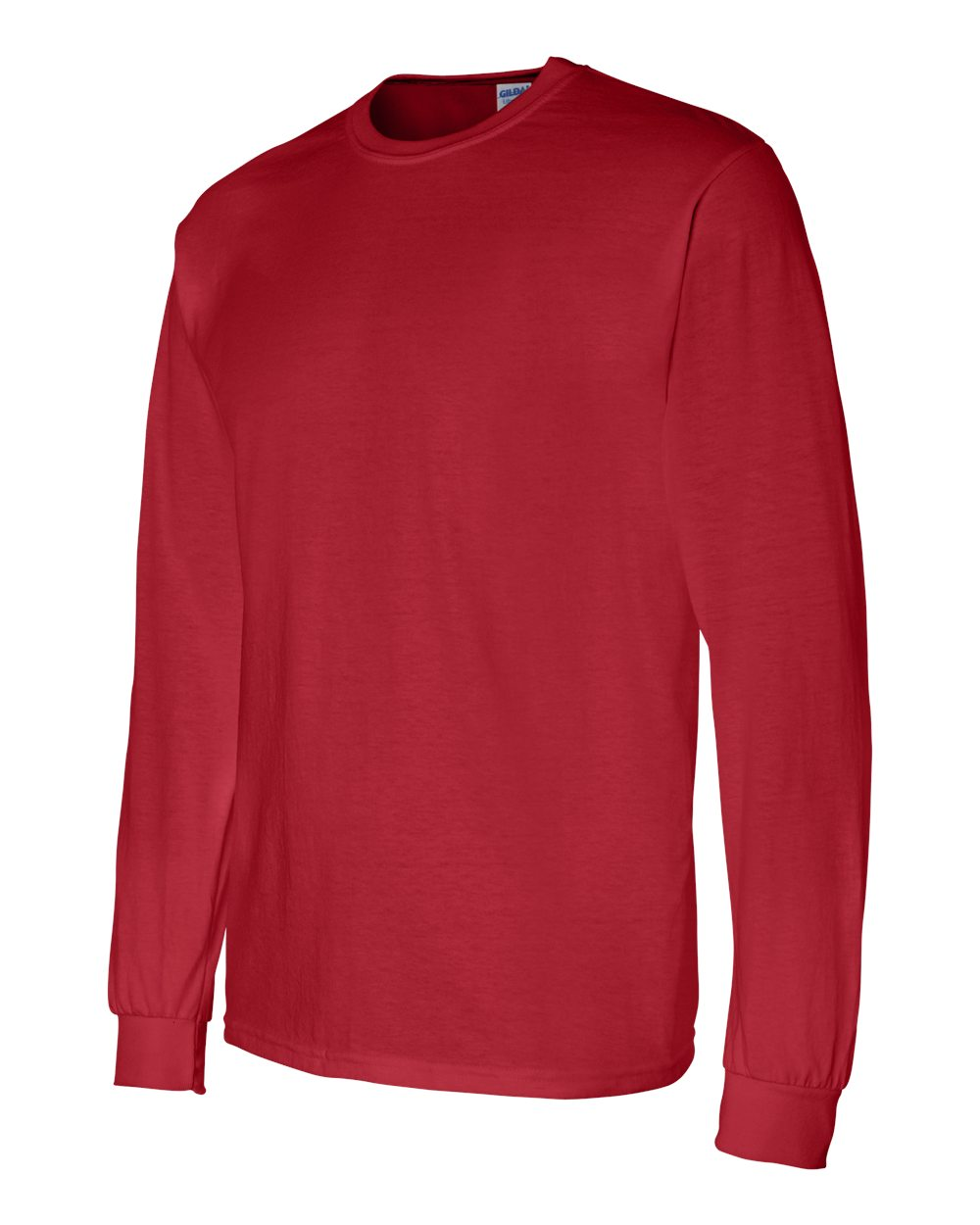 Cost~$14.00Short Sleeve Tie-Dye T-ShirtItem #: 06414       Catalog Page #: 297      pre-shrunk 100% cotton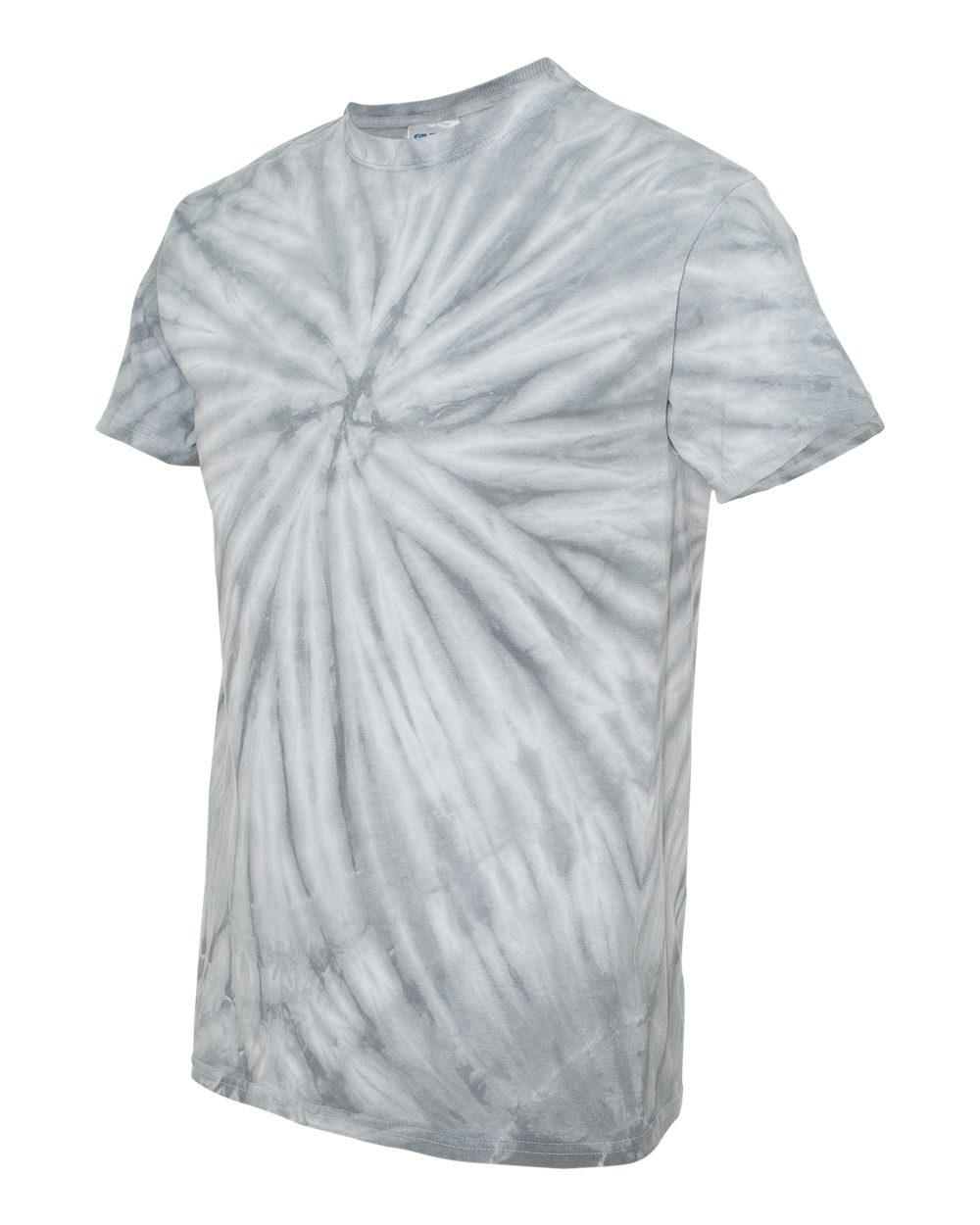 Cost~$13.00Long Sleeve Tie-Dye T-ShirtItem #: 83014          Catalog Page #: 297      pre-shrunk 100% cotton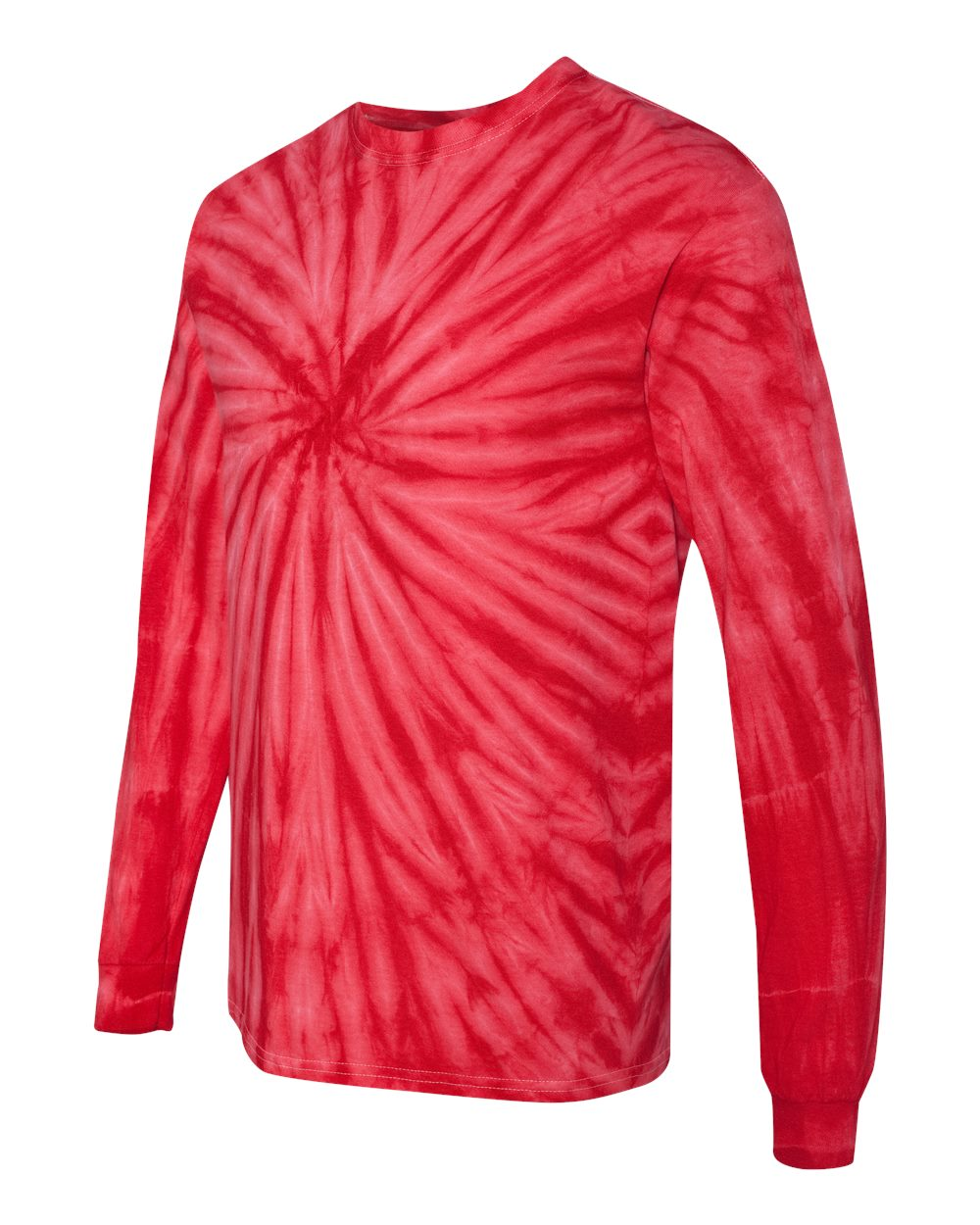 Cost~$17.00Crew Neck SweatshirtItem #: 21260          Catalog Page #: 394        50/50 cotton/polyester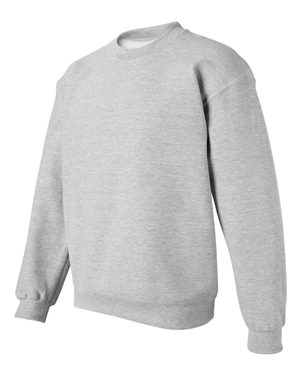 Cost~$20.00Hoodie SweatshirtItem #: 22860          Catalog Page #: 394       50/50 cotton/polyester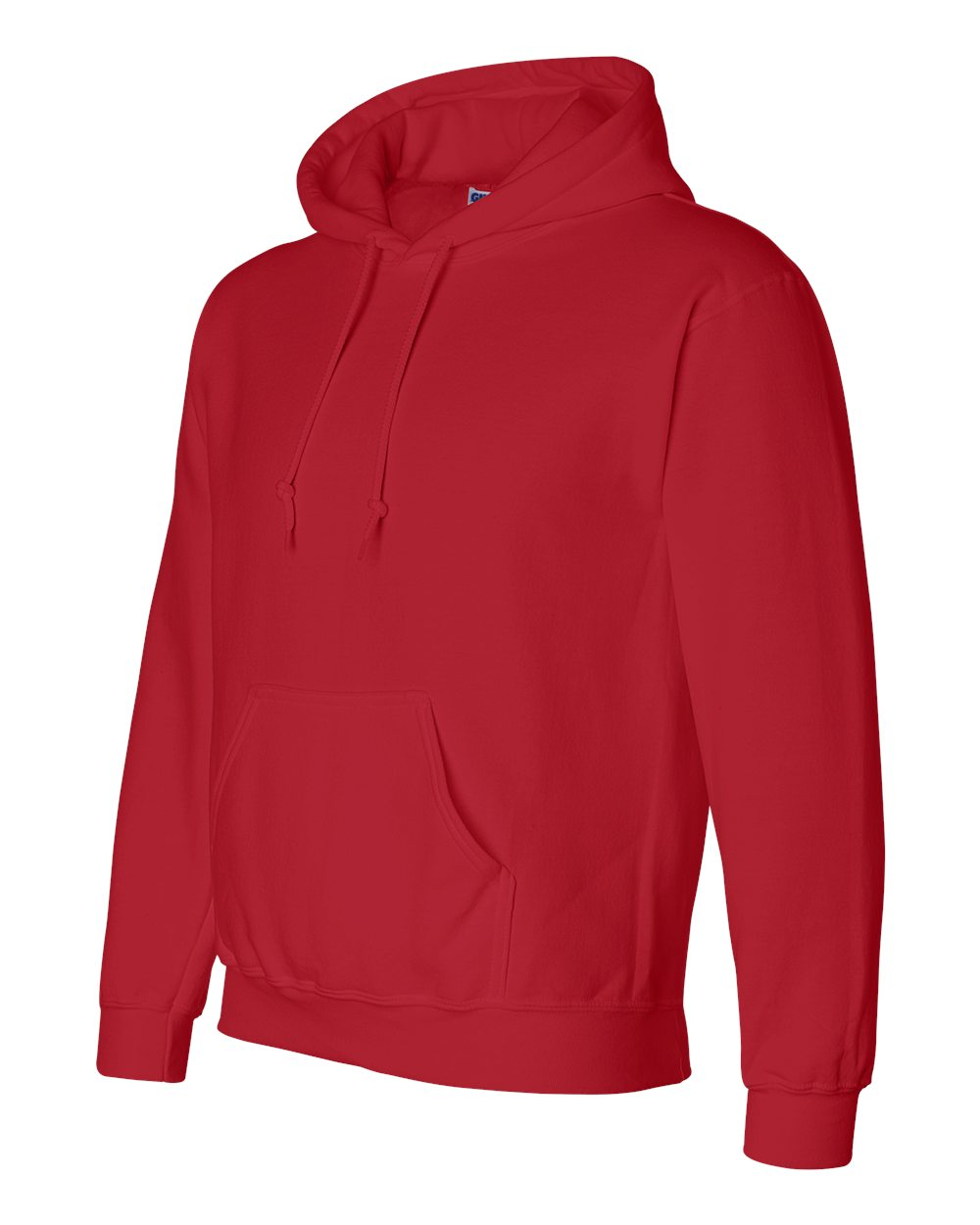 Cost~$24.00Color Block HoodieItem #: 84985          Catalog Page #: 388    100% Polyester moisture management fleece fabric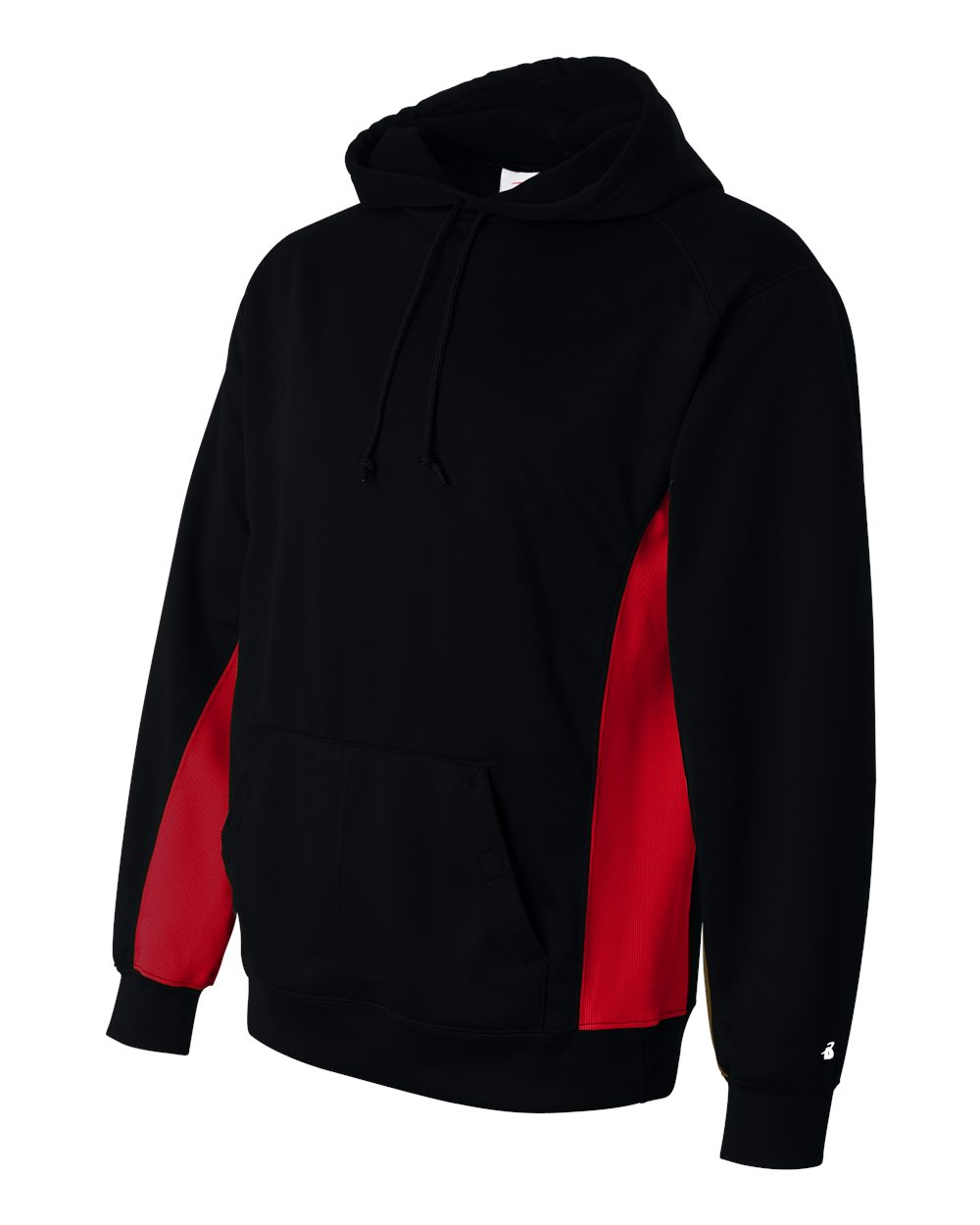 Cost~$34.00Baseball Caps   tem #: 28295          Catalog Page #: 618      100% bio-washed chino twillCost~$15.00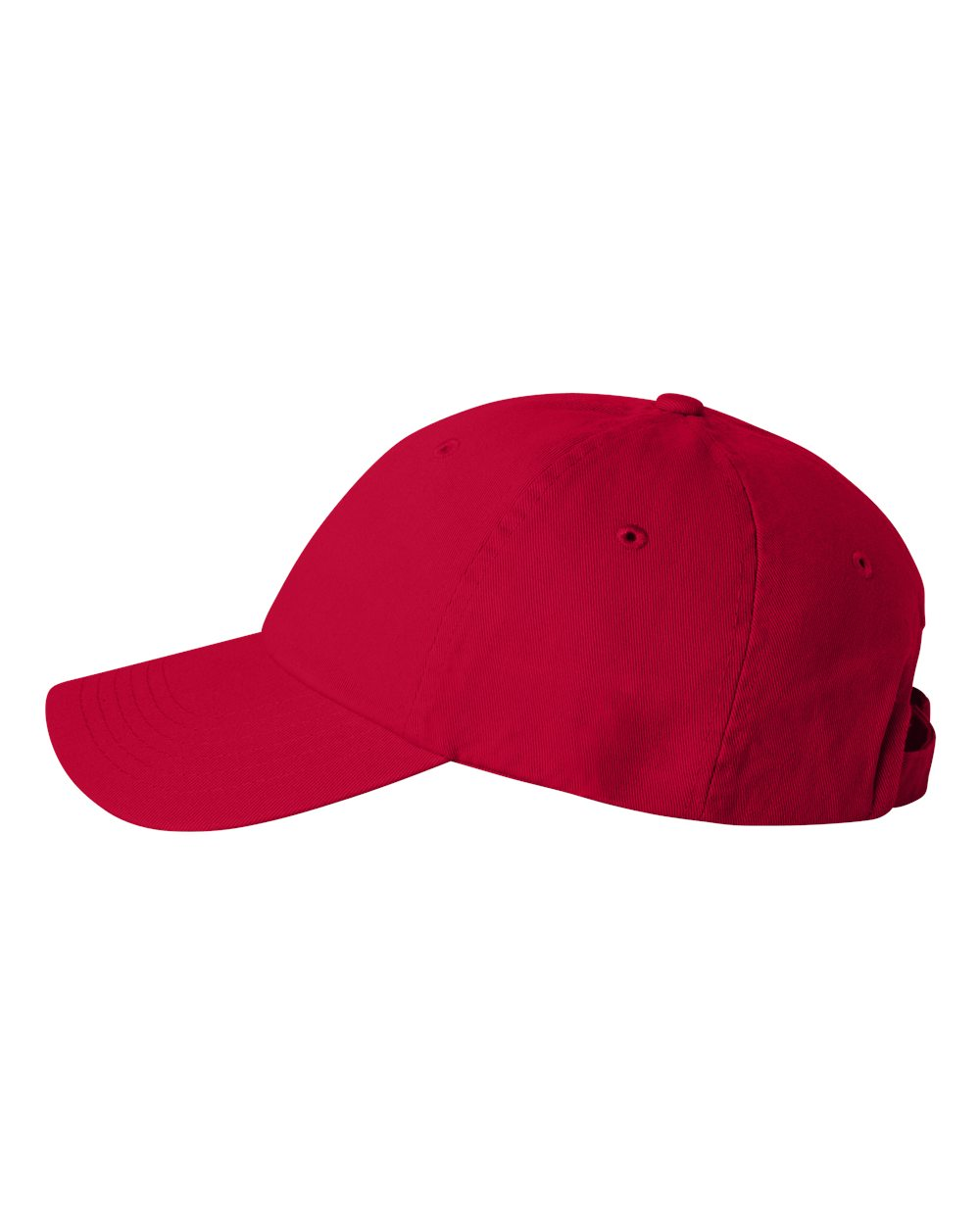 